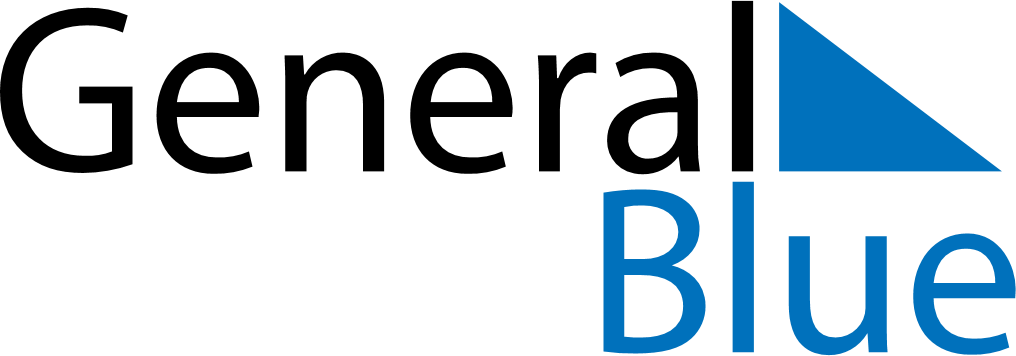 May 2024May 2024May 2024May 2024May 2024May 2024Skjaerhalden, Viken, NorwaySkjaerhalden, Viken, NorwaySkjaerhalden, Viken, NorwaySkjaerhalden, Viken, NorwaySkjaerhalden, Viken, NorwaySkjaerhalden, Viken, NorwaySunday Monday Tuesday Wednesday Thursday Friday Saturday 1 2 3 4 Sunrise: 5:18 AM Sunset: 9:07 PM Daylight: 15 hours and 49 minutes. Sunrise: 5:15 AM Sunset: 9:10 PM Daylight: 15 hours and 54 minutes. Sunrise: 5:12 AM Sunset: 9:12 PM Daylight: 15 hours and 59 minutes. Sunrise: 5:10 AM Sunset: 9:14 PM Daylight: 16 hours and 4 minutes. 5 6 7 8 9 10 11 Sunrise: 5:07 AM Sunset: 9:17 PM Daylight: 16 hours and 9 minutes. Sunrise: 5:05 AM Sunset: 9:19 PM Daylight: 16 hours and 14 minutes. Sunrise: 5:02 AM Sunset: 9:21 PM Daylight: 16 hours and 19 minutes. Sunrise: 5:00 AM Sunset: 9:24 PM Daylight: 16 hours and 23 minutes. Sunrise: 4:58 AM Sunset: 9:26 PM Daylight: 16 hours and 28 minutes. Sunrise: 4:55 AM Sunset: 9:28 PM Daylight: 16 hours and 33 minutes. Sunrise: 4:53 AM Sunset: 9:31 PM Daylight: 16 hours and 37 minutes. 12 13 14 15 16 17 18 Sunrise: 4:51 AM Sunset: 9:33 PM Daylight: 16 hours and 42 minutes. Sunrise: 4:48 AM Sunset: 9:35 PM Daylight: 16 hours and 46 minutes. Sunrise: 4:46 AM Sunset: 9:37 PM Daylight: 16 hours and 51 minutes. Sunrise: 4:44 AM Sunset: 9:40 PM Daylight: 16 hours and 55 minutes. Sunrise: 4:42 AM Sunset: 9:42 PM Daylight: 17 hours and 0 minutes. Sunrise: 4:40 AM Sunset: 9:44 PM Daylight: 17 hours and 4 minutes. Sunrise: 4:37 AM Sunset: 9:46 PM Daylight: 17 hours and 8 minutes. 19 20 21 22 23 24 25 Sunrise: 4:35 AM Sunset: 9:48 PM Daylight: 17 hours and 12 minutes. Sunrise: 4:33 AM Sunset: 9:50 PM Daylight: 17 hours and 16 minutes. Sunrise: 4:31 AM Sunset: 9:52 PM Daylight: 17 hours and 21 minutes. Sunrise: 4:30 AM Sunset: 9:55 PM Daylight: 17 hours and 24 minutes. Sunrise: 4:28 AM Sunset: 9:57 PM Daylight: 17 hours and 28 minutes. Sunrise: 4:26 AM Sunset: 9:59 PM Daylight: 17 hours and 32 minutes. Sunrise: 4:24 AM Sunset: 10:01 PM Daylight: 17 hours and 36 minutes. 26 27 28 29 30 31 Sunrise: 4:22 AM Sunset: 10:02 PM Daylight: 17 hours and 40 minutes. Sunrise: 4:21 AM Sunset: 10:04 PM Daylight: 17 hours and 43 minutes. Sunrise: 4:19 AM Sunset: 10:06 PM Daylight: 17 hours and 47 minutes. Sunrise: 4:18 AM Sunset: 10:08 PM Daylight: 17 hours and 50 minutes. Sunrise: 4:16 AM Sunset: 10:10 PM Daylight: 17 hours and 53 minutes. Sunrise: 4:15 AM Sunset: 10:11 PM Daylight: 17 hours and 56 minutes. 